ResumenIncidentesExcepcionesDel proceso de conocimiento ordinarioDe los juicios y procedimientos especialesBeneficio para litigar sin gastosAlimentos y litis expensasDisolución de la sociedad conyugalDesalojoInterdictosMensuraDeslindeDe la rendición de cuentasDivisión de cosas comunesDel proceso de conocimiento sumarioSucesionesBibliografía y notasResumen:Este trabajo es una breve síntesis del Procedimiento Civil Paraguayo en materia Civil, en relación a juicios ordinarios y algunos juicios especiales, todos los artículos mencionados corresponden al Código Procesal Civil Paraguayo ,IncidentesDefinición: Latín medieval incidens ( de incidere, sobrevenir). Toda cuestión accesoriaque tenga relación con el objeto principal del proceso constituirá un incidente (Vocabulario Jurídico Henri Capitant)(CPC)Art 191:. Cuando no tuviere plazo expresamente establecido, el incidente deberá ser promovido dentro de los cinco días de conocida la causa en que se fundareIncidentes que impiden la continuación del proceso: se sustanciaran en los mismos autos quedando entretanto suspendida la tramitación de aquel ejemplo: nulidad de la notificación de la demandaIncidentes que no suspenden la prosecución del proceso: se sustanciaran en pieza separada, sin supender el curso de aquel, el juez lo resolverá en el plazo de diez días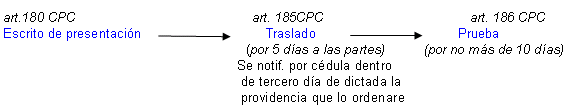 Deberá acompañar a su escrito la prueba documental si no la tuviere deberá individualizarloLa prueba pericial cuando procediere se llevara a cabo por un solo perito designado de oficioNo se admitirán más de 4 testigos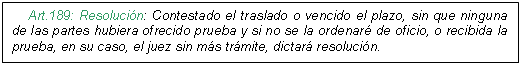 Costas: 192 principio general : la parte vencida deberá pagar las costas de la contraria, aún cuando ésta no lo hubiere solicitado/ art. 194 en los incidentes regirá lo establecido en el art. 192, pudiendo eximirse de las cotas únicamente cuando se tratare de cuestiones dudosas de derecho.Excepciones:Definición: Del latín exeptio (de excipere, con el sentido de exceptuar, excepcionar) Sentido Amplio: Toda defensa invocada por una de las partes, principalmente el demandado, para hacer rechazar una demanda judicial sin que se discuta el principio de derecho en que se apoya Sentido estricto: Defensa de forma temporaria o definitiva, invocada por una de las partes para impugnar el procedimiento o suspender su efecto sin comprometer el debate sobre el fondo del asunto. Vocabulario Jurídico Henri CapitantArt. 223 Se interpondrán dentro del plazo para contestar la demanda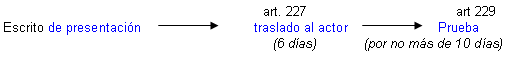 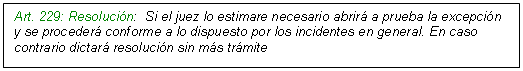 Excepciones en el juicio ordinarioIncompetenciaFalta de personería en el demandanteFalta de acciónLitispendenciaDefecto legal en la forma de deducir la demandaPago transacción etc.Convenio arbitralArraigoLas demás que consagra la leyExcepciones en el juicio de ejecuciónIncompetenciaFalta de personeríaLitispendenciaFalsedad o inhabilidad de títuloPrescripciónPago documentadoCompensación de crédito líquidoQuita, espera, remisión, novación, transacciónCosa juzgadaDEL PROCESO DE CONOCIMIENTO ORDINARIODenominase así en materia civil aquel que por sus trámites más largos y solemnes ofrece a las partes mayores oportunidades y mejores garantías para la defensa de sus derechos contrariamente a lo que sucede en el juicio sumario ( Vocabulario Jurídico Henri Capitant)Regla General : art. 207 CPC: Las contiendas judiciales que no tengan establecido un procedimiento especial, se tramitará conforme a las normas del proceso de conocimiento ordinario.-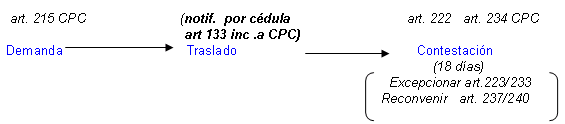 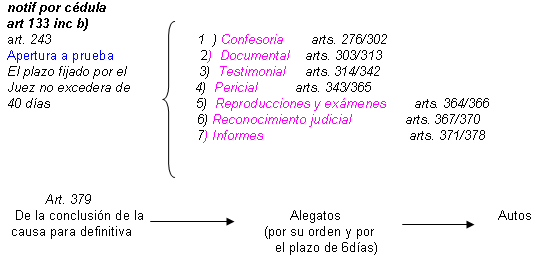 (notif .por cédulaart. 133 inc. J)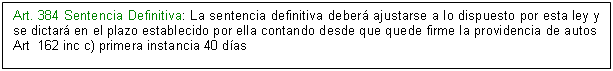 RECURSOSDefinición: Del latín recursus El hecho de deferir a una autoridad administrativa o judicial un acto administrativo o decisión judicial, para obtener una modificación revocación o interpretación. ( Vocabulario Jurídico Henri Capitant)ACLARATORIA: art. 386: Una vez pronunciada y notificada la sentencia, concluye la jurisdicción del juez respecto del pleito y no puede hacer en ella variación o modificación alguna, las partes podrán sin embargo pedir aclaratoria de la resolución al mismo juez o tribunal que la hubiere dictado, con el objeto de que:corrija cualquier error materialaclare alguna expresión obscura, sin alterar lo sustancial de la decisiónsupla cualquier omisión en que hubiere incurrido sobre alguna de las pretensiones deducidas y discutidas en el litigioSe interpondrá dentro del tercero día de notificada la resolución y deberá resolverse sin sustanciación alguna en el plazo de 3 días (art. 388 )REPOSICIÓN: art.390 El recurso de reposición sólo procede contra providencias de mero trámite y contra los autos interlocutorios que no causen gravamen irreparable, a fin de que el mismo juez o tribunal que los hubiere dictado los revoque por contrario imperioSe interpondrá dentro de los tres días siguientes a la notificación de la resolución respectiva, y el escrito en que se lo deduzca consignará sus fundamentos, so pena de tenerlo por no presentadoAPELACIÓN : art. 395 El recurso de apelación sólo se otorga de las sentencias definitivas y de las resoluciones que decidan incidentes o causen gravamen irreparable. Se entenderá por tal el que no puede reparase por la sentencia definitivaEl plazo para apelar será de cinco días para al sentencia definitiva y de tres días para las demás resolucionesNULIDAD : art 404 El recurso de nulidad se da contra las resoluciones dictadas con violación a la forma o solemnidades que prescriben las leyesLa interposición del recurso de nulidad podrá hacerse independiente, conjunta o separadamente con el de apelación en el cual se lo considerará implícita y regirá a su respecto lo dispuesto en los art. 396/397QUEJAPor recurso denegado: art . 401 Si el juez o tribunal denegare un recurso que debe tramitarse ante el superior la parte que se considere agraviada podrá recurrir directamente en queja, pidiendo que se le otorgue el recurso denegado.El plazo para interponer la queja será de 5 díasPor retardo de justicia: art.412 Cuando transcurrido el plazo legal para dictar resolución el juez o tribunal no lo hubiere hecho, podrá ser requerido por cualquiera de los interesados en el proceso.-El apoderado esta obligado a pedir pronto despacho a los jueces o Tribunales, y si no obtuviere pronunciamiento, deberá reiterar el pedido dentro de los 10 días siguientes. Si dentro de los veinte días siguientes el Juez o Tribunal no dictare resolución deberá ocurrir en queja ante el superior, salvo cuando el Tribunal moroso sea  de JusticiaDE LOS JUICIOS Y PROCEDIMIENTOS ESPECIALESJUICIO DE AMPAROArt. .N.: Toda persona que por un acto u omisión, manifiestamente ilegítima, de una autoridad o de un particular, se considere lesionada gravemente, o en peligro inminente de serlo en derechos o garantías consagradas en esta Constitución o en la ley y que debido a la urgencia del caso no pudiera remediarse por la vía ordinaria, puede promover amparo ante el magistrado competente. El procedimiento será breve, sumario, gratuito y de acción popular para los casos previstos en la ley.Art. .P.C. La acción de amparo procederá en los casos previstos en el art. 134 de  no procederá:Contra resoluciones o sentencias dictadas por jueces o tribunalesCuando se trate de restricciones a la libertad individual en que corresponda la interposición de habeas corpusCuando la intervención judicial impidiere directa o indirectamente la regularidad o eficacia de la prestación de un servicio público o el desenvolvimiento de actividades del estado.-Juez competente : cualquier juez de primera instancia con jurisdicción en el lugar en que el acto, omisión o amenaza ilegítima tuviere o pudiere tener efectos.-Plazo: en todos los casos la acción será deducida dentro de los sesenta días hábiles a partir de la fecha en que el afectado tomó conocimiento del acto omisión o amenaza ilegítima.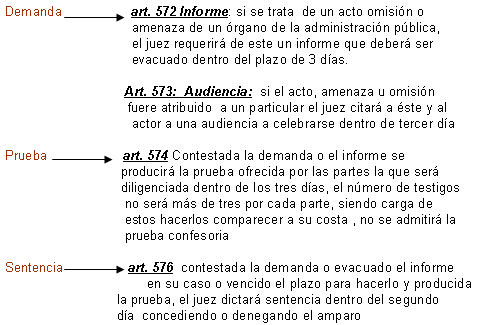 contra la sentencia que acoja o deniegue el amparo, procederá el recurso de apelación, que será concedido sin efecto suspensivo.BENEFICIO PARA LITIGAR SIN GASTOS.Franquicia concedida a quienes carecen de recursos económicos para pleitear sin tener que pagar las costas ni otros impuestos judiciales .-Art. 589. Los que carecieren de recursos podrán solicitar, aun estando en trámite el proceso, la concesión del beneficio de litigar sin gastos.-Juez competente: Será competente aquel ante quien se va tramitar o se tramita el proceso.La solicitud contendrá:La mención de los hechos en que se fundase, de la necesidad de defensor o reclamar judicialmente derechos propios, del cónyuge o de hijos menores, así como indicación del proceso que se ha de iniciar o en que se beba intervenir, y de las personas con quien se ha de litigar El litigante contrario, o que haya de serlo podrá fiscalizar la prueba, a cuyo efecto será debidamente citado.-Resolución: producida la prueba el juez pronunciara resolución, acordando el beneficio o denegándolo. La resolución será apelable.ALIMENTOS Y LITIS EXPENSASAlimentos: Definición: (á norriture) locación por la cual una persona asume frente a otra la obligación de alimentarla y prestarle toda clase de cuidados mediante el pago de una renta ( Vocabulario Jurídico Henri Capitant)Art. 597. El que pide alimentos deberá, en un mismo escrito:acreditar el título en cuya virtud los solicitajustificar, siquiera aproximadamente, el caudal de quien deba suministrarlos yacompañar toda la documentación que tuviere en su poder y que haga a su derecho, de acuerdo con lo dispuesto al art. 219El primer requisito podrá probarse por medio de los documentos legales respectivos o por absolución de posiciones del demandadoEl segundo podrá justificarse por toda clase de pruebasSentencia: Si estimare procedente la petición el juez dictará sentencia de inmediato fijando la cantidad que considere equitativa y mandando que lo abone por mes adelantado, desde la fecha de interposición de la demandaContra  procederá el recurso de apelaciónLitis expensas: Definición: Gastos procesales Cantidad de dinero que fija el juzgado en las medidas provisionales correspondientes a procesos matrimoniales, que un conyuge ha de entregar al otro, cuando éste carezca de bienes suficientes para hacer frente a los gastos procesales ( Vocabulario Jurídico Henri Capitant)Art. 602 Las litis expensas se sustanciará de acuerdo con las normas de los alimentos.-DISOLUCIÓN DE Definición Latín dissolutio (disolveré disolver) Extinción o ruptura de la sociedad conyugal o de cualquier contrato por el que se realice una unión de intereses materiales o morales ( Vocabulario Jurídico Henri Capitant)Art. 613 Cualquiera de los cónyuges, o ambos de conformidad, podrán pedir sin expresión de causa, la disolución y liquidación de la sociedad conyugal.Presentado el pedido, el juez, sin más trámite:Decretará la disolución de la comunidadDispondrá la facción de inventario y tasación de los bienesOrdenará la publicación de edictos, por 15 díasEsta resolución se notificará al otro cónyuge y se inscribirá en el registro respectivo para que produzca efectos contra terceros.DESALOJOProcedimiento judicial para que los ocupantes de un inmueble urbano o rústico inquilinos o locatarios, arrendatarios, lo desocupen y lo restituyan a quienes tienen derecho a élArt. 621 El juicio de desalojo procederá contra el locatario, sublocatario o cualquier ocupante precario cuya obligación de restituir un inmueble o parte de él fuere exigible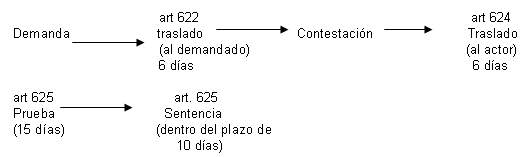 Art. 629 La única resolución apelable será la sentencia definitiva.INTERDICTOS .Definición: Juicios posesorios de tramitación sumaria y sencilla, dirigidos a decidir provisionalmente acerca de la posesión de una cosa o para reclamar un daño inminente. En ello se resuelve sobre el hecho de la posesión reservándose las cuestiones jurídicas complejas que pudieran plantearse para ulterior conocimiento en el posterior y definitivo proceso declarativo.- ( Vocabulario Jurídico Henri Capitant)Adquirir :Procedencia:Que se presente título suficiente para adquirir la posesión con arreglo a derecho.Que nadie tenga título de dueño o usufructuario o posea los bienes cuya posesión se pidaEl juez examinará el título en que se funda la acción y requerirá informe sobre las condiciones de dominio y gravámenes del bien. Si los hallare suficientes y el bien no estuviere poseído otorgará la posesión sin perjuicio de mejor derecho.RetenerProcedencia:Que quien lo intentare se encuentre en la actual posesión de un bien, mueble o inmueble.Que se haya tratado de inquietarlo en ella, por actos materiales que se expresarán en la demandaDeducida la demanda el juez fijará una audiencia con intervalo de tres días al actor y al que éste pretenda que lo perturba en la posesión. En dicha audiencia el juez oirá a las partes, recibirá los documentos y demás pruebas que se presenten, extendiéndose acta, en la que se harán constar los alegatos, y la pruebas producidas. Los testigos no podrán ser más de cuatro.Art. 645 el juez pronunciará sentencia en el plazo de 10 días, contados desde la realización de la audiencia. Será apelable.-RecobrarArt. 646ProcedenciaQue quien lo intente, o su causante, hubiere tenido la posesión actual de un bien mueble o inmuebleQue hubiere sido despojado total o parcialmente del bien con violencia o clandestinidad.Se procederá a oir a las partes de la misma forma que en el interdicto de retenerEl pronunciara sentencia en el plazo de 10 días. Será apelableObra Nueva:Cuando se hubiere comenzado una obra que afectare a un inmueble, su poseedor podrá promover el interdicto de obra nueva. La acción se dirigirá contra el dueño de la obra y, si fuere desconocido contra el director o encargado de ella.Presentada la demanda el juez decretará provisoriamente la suspensión de la obra e imprimirá al juicio el trámite previsto para los interdictos de retener o recobrar según los casosEl juez dictará sentencia en el plazo de 10 días .-MENSURAToda acción de medir más en especial las fincas rústicas y urbanas, para determinar su calidad o fijar señales en sus límites.-Art. 656.Requisitos de la solicitudAcompañar el título de propiedad del inmuebleIndicar el nombre, apellido y domicilio de los colindantes actuales , o manifestar que los ignora yDesignar el topógrafo que ha de practicar la operación con fijación de su domicilioPresentada la solicitud el juez deberá:Disponer que se practique la mensura por el perito designado por el requirenteOrdenar la publicación de edictos por tres días citando a quienes tuvieren interés en la mensuraComisionar al juez de paz que corresponda, para que intervenga en la operación de mensura, salvo que resuelva hacerlo personalmente.Actuación preliminar del perito.Deberá citar por circular a los propietarios actuales de los terrenos colindantesCursar aviso al peticionanteCumplidos los requisitos establecidos en los artículos anteriores el perito iniciará la mensura en el lugar, día y hora señalados, con la presencia de los interesados o de sus representantes si asistierenOposiciónLa oposición que se formulare al tiempo de practicarse la mensura, no impedirá su realización o la colocación de mojones. Se dejará constancia en el acta de los fundamentos de la oposición.Terminada la mensura el juez comisionado levantará acta en donde consignará circunstanciadamente el desarrollo de la diligencia, firmandotambién el perito y los interesados. El perito presentará al juez comisionado un informe técnico sobre las operaciones cumplidas, con copia por duplicado del plano que deberá confeccionar.El juez de la mensura remitirá los antecedentes y recabará informe de la oficina correspondiente.-Cuando la oficina topográfica no observare la mensura y no existiere oposición de linderos el juez lo aprobará .Alcance: la mensura no afectará los derechos que los propietarios pudieren tener en el dominio o la posesión del inmueble. Si el oponente está en posesión del terreno y alega ser propietario, el solicitante de la mensura deberá deducir la correspondiente acción petitoria o posesoria, si quien está en posesión es el mensurante, será el oponente quien deberá accionar reclamando el dominio o la posesión.DESLINDEDefinición: Delimitación de linderos de una finca o heredad con determinación y señalización de los mismos Es un derecho del propietario ( Vocabulario Jurídico Henri Capitant)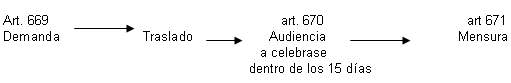 Art. 672 :Sentencia el juez pondrá de manifiesto en secretaría por 10 días el informe de la oficina técnica, y si no fuere objetado, aprobará el deslinde, sin más tramite. Si se dedujere oposición, está se sustanciará por el tramite de los incidentes, y el juez la resolverá, teniendo en cuenta las constancias de los títulos, el informe del topógrafo y la prueba aportada. La sentencia tendrá entre las partes efecto de cosa juzgada y podrá pedirse su cumplimiento, desalojando al colindante vecino.-De la rendición de cuentasDefinición: Operación consistente en que un mandatario, un administrador del patrimonio ajeno, o un funcionario contable, presenten las cuentas de su gestión, con el objeto de que sean verificadas ajustadas y liquidadas ( Vocabulario Jurídico Henri Capitant)Art. 673 La demanda por obligación de rendir cuentas se tramitará por el proceso de conocimiento sumario a menos que se dedujese conjuntamente con otras pretensiones que deban tramitarse por el conocimiento ordinario.-Una vez firme la sentencia que condena a rendir cuentas, el juez fijará un plazo prudencial para la rendición de cuentas.Presentada la rendición de cuentas, el juez la pondrá de manifiesto en secretaría por el plazo máximo de 10 días a fin de que el interesado lo acepte o la impugne.División de cosas comunesArt. 680: Se sustanciara conforme a las reglas del proceso de conocimiento sumarioAudiencia: ejecutoriada la sentencia, se convocará a una audiencia para el nombramiento de un tasador o partidor o un martillero, según corresponde, aplicándose las disposiciones relativas a la división de la herencia o al juicio ejecutivo en su casoDEL PROCESO DE CONOCIMIENTO SUMARIODefinición: Aquel en que se procede brevemente y se prescinde de algunas formalidades o trámites del juicio ordinarioArt. 683: En los casos en que la ley remita al proceso sumario la solución de un conflicto, o en que por la naturaleza de la cuestión resultare evidente que deba tramitarse de ese modo, y siempre que no se halle previsto un procedimiento especial, se aplicarán las reglas del proceso de conocimiento ordinario, con las siguientes modificaciones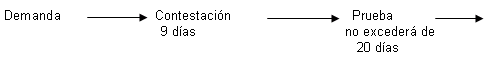 No procederá el plazo extraordinario de pruebas ni la presentación de alegatosSentencia: será de 20 días en primera instancia30 días en segunda instanciaA.I. : será de 15 días en primera instancia20 días en segunda instanciaSUCESIONESLatín successio transmisión a una o más personas vivas del patrimonio dejado por otra fallecida ( Vocabulario Jurídico Henri Capitant)IntestadaAd intestato: aquella cuya devolución es reglamentada por la ley Se opone a Escrito de iniciación art. 731Providencia de apertura art. 741: citación a todos los interesados para que dentro del plazo de 60 días contados desde la primera publicación se presenten a reclamar sus derechos. Y ordenará:la notificación por cédula u oficio a los herederos denunciados, que tuvieren domicilio conocido en el paísla publicación de edictos por diez díaz en un diario de gran circulaciónDeclaratoria de herederos: cumplido el plazo y los trámites a que se refiere el art. anterior se dictará sentencia declarando herederos, previa vista al Ministerio Público y al Pupilar en su casoInventarioArt. 758: iniciado el juicio sucesorio el juez, ordenará el inventario y avalúo de los bienes hereditarios, dando comisión para el efecto al secretario del juzgado o el juez de paz del lugar en que se encuentren los bienes, sin perjuicio de concurrir personalmente si lo considerase conveniente. Se le notificara por cédula a las partes, los acreedores y legatarios y el representante del ministerio Fiscal, se labrará un acta, la que será firmada con las partes que concurran al acto.AvalúoArt 761: será practicado por el representante de la Dirección de impuestos internos, solo serán evaluados los bienes que hubieren sido inventariados , y siempre que fuese posible las diligencias de inventario y avalúo se realizaran simultáneamente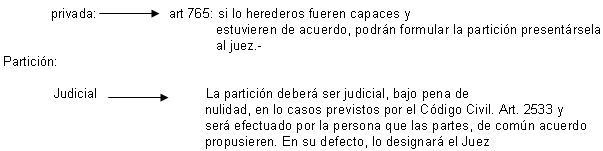 TestamentariaLatín Testamentaire aquella cuya devolución es reglada en todo o en parte por la voluntad del difunto expresada en un testamento Se opone a la sucesión Ad intestato.Art. 2668 CC: Los testamentos ológrafos y el cerrado deben ser presentados, tales como se hallen, al juez del último domicilio del Testador, con la explicación de la causa en virtud de la cual se halla en poder de quien lo exhiba. Todo el que tuviere interés legítimo podrá pedir al juez que ordene la presentación del testamento y proceda a la apertura del cerrado.El testamento ológrafo, si estuviere cerrado, será abierto por el juez, y se procederá al examen de testigos que reconozcan la letra y firma del testador. Si afirman la identidad de éstas, el juez hará constar el estado del testamento, y si contuviere la fecha y no estuviere rasgado, o testado o cancelado en su cuerpo, fecha o firma, rubricará el principio y fin de cada una de sus páginas, y mandará protocolizarlo por escribano público. Se darán copia a quienes corresponda.Testamento cerrado: El testamento cerrado no podrá ser abierto sino después que el escribano y los testigos reconozcan ante el juez sus firmas y al del testador , obrante en la cubierta de aquel, declarando al mismo tiempo si el testamento esta cerrado como lo estaba cuando el testador lo entrego. Cuando no pudieren comparecer todos los testigos, por muerte o ausencia fuera de la República bastara el reconocimiento de la mayo parte de ellos y del escribano. Si tampoco pudieren concurrir el escribano y el mayor número de testigos el juez lo hará constar así, y admitirá la prueba por cotejo de letras .Si efectuadas esas diligencias resultare intacto el testamento, el juez lo abrirá y rubricará el principio y fin de cada una de cada página, lo mandará protocolizar y dará a los interesados las copias que pidierenArt. 749. CPC Presentado el testamento o protocolizado en su caso el juez dispondrá la notificación personal de los herederos instituidos, de los demás beneficiarios y del albacea, sin perjuicio de lo dispuesto en el art. 741 sobre la publicación de edictos y el plazo de presentación.En la providencia a que se refiere el artículo anterior,, el juez se pronunciara sobre la validez formal del testamento y procederá luego en su caso, a la declaratoria de herederosArt. 162 Plazos para dictar resolucionesProvidencias dentro de los tres días de presentada las peticiones por las partes o inmediatamente si bebieren ser dictadas en una audiencia o revistiere carácter de urgenteDentro de los diez o quince días de quedar el expediente en estado de resoluciónSegún se trate de juez o tribunalLas sentencias definitivas dentro de los 40 o 60 días el plazo se computara desde que el llamamiento e autos para sentencia quede firme .Art. 130 los oficios y exhortos serán librados dentro de tercero día de ejecutoriada la resolución que los ordene .Bibliografía y notas:Código Procesal Civil de  del ParaguayVocabulario Jurídico Henri Capitant Biografía del AutorMyrna Elizabeth BenítezAbogada, recibida en  Nuestra Señora de , Año 1996,Actualmente desempeño el cargo de Asistente del Tribunal de Apelación de  en la Capital teniendo una antigüedad de 12 años en la función pública Poder Judicial .-El ofrecimiento de la información sumaria de dos testigos, por lo menos, tendiente a demostrar la imposibilidad de obtener recursos. Deberán acompañarse los interrogatorios a tenor de los cuales depondrán los testigos.-